Общество с ограниченной ответственностью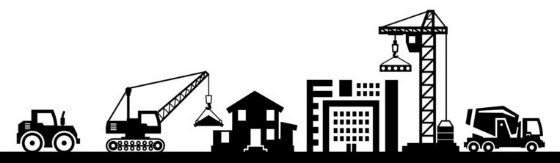 «ПНЕВМОГАЗПРИБОР»193232, Санкт-Петербург, улица Крыленко, дом 45, квартира 148, корпус 3ИНН 7811194600; КПП 781101001ОГРН 1157847149525Филиал "ЦЕНТРАЛЬНЫЙ" Банка ВТБ ПАО г. Москвар/с 40702810628260000202, к/с 30101810145250000411, БИК 044525411__________________________________________________________________________________Исх. №27/05 от 27.05.2021 г.Председателю ДНП «Золотая Роща»Коммерческое предложениеНаша компания готова выполнить комплекс работ по асфальтированию дороги в п. Золотая Роща.Стоимость работ и материалов представлена в таблице:Генеральный директор_____________ А.А. Атабекян Контактное лицо по техническим вопросамРустам Зарзандович +7 9209285865№ п/пНаименование материалов/работЕд. изм.объемЦена за ед.Стоимость1.Профилирование грейдером основанияМ24800100,00480 000,002.Укладка геотекстиляМ2480025,00120 000,002.1ГеотекстильМ2480030,00144 000,003.Устройство основания из ЩПС h=0,1 мМ24800250,001 200 000,003.1.ЩПСV=4800*0.1*1.1=528 м3М35281100,00580 800,004.Устройство основания из асфальтной крошки h= 0,08 мМ2800250,00200 000,004.1.Асфальтная крошка V=800*0.08*1.7=528 м3М3108,8700,0076 160,005.Устройство асфальтобетонного покрытия h=0,06 мМ24000150,00600 000,005.1.Асфальтобетонная смесь горячая плотная тип Б марка 1V=4000*0,06*2,5=600 тонна6004200,002 520 000,006.Проливка битумной эмульсиейМ240005,0020 000,006.1.Битум БНД 60/90тонна245000,0090 000,00 ИТОГО с НДС ИТОГО с НДС ИТОГО с НДС ИТОГО с НДС ИТОГО с НДС6 030 960,00